Правила работы в группе             «Вместе не трудно,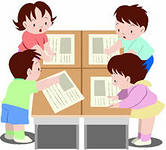                                                      вместе не тесно,                                                     вместе легко                                                     и всегда интересно!»Группа – это значит вместе,Группа – все за одного.Здесь всё по совести и чести,Здесь не обидят никого.Группа нас объединяет Не испугаемся преград,Здесь каждый свое дело знает,      Работает на результат.А если возникают споры,Они решаются тотчас,И никакие разговорыНе отвлекут от дела нас.В своей группе нам уютноМы оказались в ней не вдруг,Когда кому-то станет трудно,Свое плечо подставит друг.– Что тебе нужно было сделать? – Удалось тебе выполнить задание?– Ты сделал всё правильно или были недочёты?– Ты сделал всё сам или с чьей-то помощью?– Какой был уровень задания?– Какую отметку ты бы себе поставил?– Что тебе нужно было сделать? – Удалось тебе выполнить задание?– Ты сделал всё правильно или были недочёты?– Ты сделал всё сам или с чьей-то помощью?– Какой был уровень задания?– Какую отметку ты бы себе поставил?– Что тебе нужно было сделать? – Удалось тебе выполнить задание?– Ты сделал всё правильно или были недочёты?– Ты сделал всё сам или с чьей-то помощью?– Какой был уровень задания?– Какую отметку ты бы себе поставил?– Что тебе нужно было сделать? – Удалось тебе выполнить задание?– Ты сделал всё правильно или были недочёты?– Ты сделал всё сам или с чьей-то помощью?– Какой был уровень задания?– Какую отметку ты бы себе поставил?– Что тебе нужно было сделать? – Удалось тебе выполнить задание?– Ты сделал всё правильно или были недочёты?– Ты сделал всё сам или с чьей-то помощью?– Какой был уровень задания?– Какую отметку ты бы себе поставил?– Что тебе нужно было сделать? – Удалось тебе выполнить задание?– Ты сделал всё правильно или были недочёты?– Ты сделал всё сам или с чьей-то помощью?– Какой был уровень задания?– Какую отметку ты бы себе поставил?– Что тебе нужно было сделать? – Удалось тебе выполнить задание?– Ты сделал всё правильно или были недочёты?– Ты сделал всё сам или с чьей-то помощью?– Какой был уровень задания?– Какую отметку ты бы себе поставил?– Что тебе нужно было сделать? – Удалось тебе выполнить задание?– Ты сделал всё правильно или были недочёты?– Ты сделал всё сам или с чьей-то помощью?– Какой был уровень задания?– Какую отметку ты бы себе поставил?– Что тебе нужно было сделать? – Удалось тебе выполнить задание?– Ты сделал всё правильно или были недочёты?– Ты сделал всё сам или с чьей-то помощью?– Какой был уровень задания?– Какую отметку ты бы себе поставил?– Что тебе нужно было сделать? – Удалось тебе выполнить задание?– Ты сделал всё правильно или были недочёты?– Ты сделал всё сам или с чьей-то помощью?– Какой был уровень задания?– Какую отметку ты бы себе поставил?